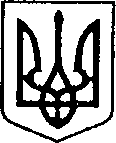 УКРАЇНАЧЕРНІГІВСЬКА ОБЛАСТЬН І Ж И Н С Ь К А    М І С Ь К А    Р А Д АВ И К О Н А В Ч И Й    К О М І Т Е ТР І Ш Е Н Н Явід 30 березня 2023р.			м. Ніжин				№ 107Про розгляд матеріалівкомісії з питань захисту прав дитиниВідповідно до статей 34, 42, 51, 52, 53, 59, 73 Закону України «Про місцеве самоврядування в Україні», Регламенту виконавчого комітету Ніжинської міської ради VIII скликання, затвердженого рішенням Ніжинської міської ради Чернігівської області від 24 грудня 2020 року № 27-4/2020, протоколу засідання комісії з питань захисту прав дитини від 17.03.2023 р. та розглянувши заяви громадян, виконавчий комітет міської ради вирішив:На підставі статей 176, 177 Сімейного кодексу України, статей 17, 18 Закону України «Про охорону дитинства», статті 12 Закону України «Про основи соціального захисту бездомних осіб і безпритульних дітей», статті 32 Цивільного кодексу України дозволити:1.1. ххх подарувати хххх ¼ частину квартири № ххх в житловому будинку № ххх по вулиці ххх в місті Ніжині, що належить йому на підставі свідоцтва про право власності на житло /хххх/, в якій на реєстраційному обліку перебувають малолітні діти: ххх, хххр.н., хххх, ххх р.н. При цьому права та інтереси дітей не будуть порушені, оскільки місце їх реєстрації не зміниться.1.2.ххх подарувати хххх ¼ частину квартири № ххх в житловому будинку № ххх по вулиці ххх в місті Ніжині, що належить йому на підставі свідоцтва про право власності на житло /хххх/, в якій на реєстраційному обліку перебувають малолітні діти: ххх, хххр.н., ххх, ххх р.н. При цьому права та інтереси дітей не будуть порушені, оскільки місце їх реєстрації не зміниться.1.3. ххх від імені малолітньої дитині ххх, ххх р.н., зареєструвати право на спадщину у Територіальному сервісному центрі МВС України №7443 на автомобіль марки ххх, модель ххх, ххх року виготовлення, тип ЛЕГКОВИЙ – ЗАГАЛЬНИЙ ххх, номер шасі (кузова, рами) ххх ххх, колір БЕЖЕВИЙ, реєстраційний номер ххх, зареєстрований хххх року ТСЦ 7442, що належить йому згідно зі свідоцтвом про право на спадщину за законом /ххх/.1.4. ххх, ххх дати згоду неповнолітній дитині ххх, ххх р.н., на укладання та підписання договору купівлі-продажу, за яким неповнолітній купує ½ частину житлового будинку № ххх по вулиці ххх в місті Ромни.1.5. Неповнолітній дитині ххх, ххх р.н., який буде діяти за нотаріально посвідченою згодою батьків ххх, хххх, на укладання та підписання договору купівлі-продажу, купити ½ частину житлового будинку № ххх по вулиці ххх в місті Ромни.1.6. хххх подарувати хххх житловий будинок №ххх по вулиці хххх в місті Ніжині, що належить їм на підставі договору купівлі-продажу /ххх/ ххх/, в якому на реєстраційному обліку перебуває малолітня дитина ххх, ххх р.н..  При цьому права та інтереси дитини не будуть порушені, оскільки місце його реєстрації не зміниться.1.7. ххх подарувати ххх 63/100 частки житлового будинку №ххх по вулиці хххх в місті Ніжині, що належить їй на підставі ухвали суду по справі №ххх серія та номер: б/н ххххх), виданий хххх Ніжинським міськрайонним судом Чернігівської області в якому на реєстраційному обліку перебуває малолітня дитина ххх, ххх р.н. та земельну ділянку площею 0,0322 га за адресою: місто Ніжин, вул. ххх кадастровий номер: хххх, що належить їй на підставі ухвали Ніжинського міськрайонного суду Чернігівської області, серія та номер: б/н, виданий хох. При цьому права та інтереси дитини не будуть порушені, оскільки місце її реєстрації не зміниться.2. На підставі пункту 1 статті 161 Сімейного кодексу України, пункту 4 статті 29 Цивільного кодексу України, керуючись принципом 6 Декларації прав дитини та відповідно до пункту 72 постанови Кабінету Міністрів України «Питання діяльності органів опіки та піклування, пов’язаної із захистом прав дитини» № 866 від 24.09.2008 (із змінами і доповненнями), визначити постійне місце проживання 2.1. Малолітньої дитини хххх, ххх року народження, з мамою, ххх.2.2. Неповнолітньої дитини ххх, ххх року народження, з батьком, ххх.2.3. Малолітньої дитини ххх, ххх року народження, з мамою, хххх.2.4. Малолітньої дитини ххх, ххх року народження, з батьком, хххх.3. На підставі статті 19, статті 170 та підпункту 2 пункту 1 статті 164 Сімейного кодексу України затвердити висновок виконавчого комітету, як органу опіки та піклування, про доцільність відібрання малолітніх дітей: ххх, ххх року народження, ххх, ххх року народження, від матері ххх, ххх року народження, жительки міста Ніжина, вулиця ххх, будинок ххх, квартира ххх, без позбавлення батьківських прав.4. Начальнику служби у справах дітей Наталії Рацин забезпечити оприлюднення даного рішення на офіційному сайті міської ради протягом 5 робочих днів з дня його прийняття.5. Контроль за виконанням рішення покласти на заступника міського голови з питань діяльності виконавчих органів ради Ірину Грозенко.Міський голова                                                            Олександр КОДОЛАПояснювальна запискадо проекту рішення виконавчого комітету Ніжинської міської ради«Про розгляд матеріалів комісії з питань захисту прав дитини»Відповідно до статей 34, 42, 51, 52, 53, 59, 73 Закону України «Про місцеве самоврядування в Україні», виконавчий комітет міської ради має право розглядати питання щодо правових засад захисту прав малолітніх (неповнолітніх) дітей.З метою захисту прав та інтересів малолітніх та неповнолітніх дітей, на підставі статей 176, 177 Сімейного кодексу України, статей 17, 18 Закону України «Про охорону дитинства», статті12 Закону України «Про основи соціального захисту бездомних осіб і безпритульних дітей», статті 32 Цивільного кодексу України виконавчий комітет, як орган опіки та піклування, дає згоду на вчинення правочинів з майном, право власності чи право на користування яким мають діти.На підставі пункту 1 статті 161 Сімейного кодексу України, пункту 4 статті 29 Цивільного кодексу України, керуючись принципом 6 Декларації прав дитини та відповідно до пункту 72 постанови Кабінету Міністрів України «Питання діяльності органів опіки та піклування, пов’язаної із захистом прав дитини» № 866 від 24.09.2008 (із змінами і доповненнями), виконавчий комітет, як орган опіки та піклування, визначає постійне місце проживання.З метою захисту прав та інтересів малолітніх та неповнолітніх дітей, на підставі статті 19, статті 170 та пунктів 1,2 статті 164 Сімейного кодексу України, виконавчий комітет, як орган опіки та піклування,подає суду письмовий висновок про доцільність негайного відібрання малолітніх дітей від батьків, без позбавлення їх батьківських правДаний проект рішення містить інформацію, яка належить до конфіденційної та без згоди осіб, яких вона стосується, опублікуванню не підлягає відповідно до статті 32 Конституції України, статей 301, 302 Цивільного кодексу України, Закону України «Про доступ до публічної інформації» №2939-VIвід 13.01.2011р., «Про захист персональних даних» №2297-VIвід 01.06.2010 р. Проект рішення оприлюднений на сайті Ніжинської міської ради з 21.03.2023 р.Даний проект рішення потребує дострокового розгляду, оскільки рішення стосується соціально-правового захисту дітей.Враховуючи вищевикладене, проект рішення «Про розгляд матеріалів комісії з питань захисту прав дитини» може бути розглянутий на засіданні виконавчого комітету з позитивним вирішенням питання.Доповідати проект рішення «Про розгляд матеріалів комісії з питань захисту прав дитини» на засіданні виконавчого комітету Ніжинської міської ради буде начальник служби у справах дітей Наталія Рацин.Заступник міського головиз питань діяльностівиконавчих органів ради                                            		Ірина ГРОЗЕНКОВізують:Начальник служби у справах дітей                      		Наталія РАЦИНЗаступник міського головиз питань діяльності виконавчих органів ради               	Ірина ГРОЗЕНКОКеруючий справами  виконавчого комітету Ніжинської міської ради                                                           Валерій САЛОГУБНачальник відділу юридично-кадровогозабезпечення				В’ячеслав ЛЕГА